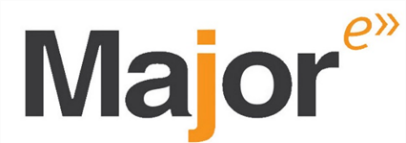 Заявка на доставку экспресс отправленияВид заказа (нужное подчеркнуть):Заказчик (плательщик)Согласование времени прибытия курьера ограничивается первой/второй половиной дня для крупных городов и полным рабочим днём для области. Выполнение заказа не гарантировано при указании меньшего интервала.Заказчик (грузоотправитель) упаковывает груз таким образом, чтобы при транспортировке воздушным и наземным транспортом обеспечивалась его сохранность и безопасность прочих грузов.В случае ложного вызова (указан неверный адрес выполнения заказа, не подготовлена доверенность, груз не готов к прибытию курьера, отказ отправителя в выдаче груза, фактический вес/объем груза завышен и не соответствует возможностям прибывшего курьера/автомобиля, отказ отправителя от подписи в накладной МЭ и ее заполнения), когда выполнение заказа невозможно в сроки, оговоренные в п.3 Правил оказания услуг Мэйджор Экспресс, размещенными на сайте http://www.major-express.ru, Исполнитель выставляет Заказчику стоимость ложного выезда курьера.Расчет стоимости доставки легковесных грузов (плотность менее 200 кг/куб. м) определяется по их объемному весу. Объемный вес вычисляется путем умножения длины, ширины и высоты отправления в сантиметрах и деления полученного произведения на 5000. Полученная величина признается эквивалентной физическому весу для определения стоимости услуг.В случае, если Заказчик передал Исполнителю к перевозке груз, запрещенный, либо имеющий ограничения к перевозке автомобильным, железнодорожным, либо авиатранспортом, Заказчик несет ответственность за ущерб, причиненный Исполнителю и третьим лицам, связанный с передачей такого груза к перевозке, а также выплачивает штраф Исполнителю в размере 15 000 (пятнадцать тысяч) рублей.Озвученные сроки доставки не гарантированы и могут быть увеличены по вине авиаперевозчика, в связи с метеоусловиями и форс-мажорными обстоятельствами.Тариф, рассчитанный менеджером, является предварительным и основан на указанном в заявке весе (габаритах) груза. Тариф может быть изменен в любую сторону в зависимости от фактического веса (габаритов) груза и подлежит оплате в полном размере.* - Поля обязательны для заполнения.С правилами оказания услуг, размещенными на сайте http://www.major-express.ru, ознакомлен(а). Оплату наличным/банковской картой/по счету (нужное подчеркнуть) гарантирую.Заполненную заявку отправляйте любым удобным для Вас способом:1. По факсу: 8 (8212) 44-74-73, 29-11-29, 24-88-15, 24-68-382. По эл. почте express1@komiparma.ru и express2@komiparma.ruПосле обработки заявки Вам на почту будет выслан номер заказаОбычный заказЗаказ с накладнойПринимается на текущий день до 14:30 по местному времени отправителяЗаказ с накладной возможно сформировать с датой исполнения не ранее следующего рабочего дняДата приезда курьераВремя (интервал приезда курьера)Время (интервал приезда курьера)Количество местОбщий вес, кг (примерный)Габариты (Д*Ш*В), см******Полное описание грузаи особые пометки/комментарии *Полное описание грузаи особые пометки/комментарии Объявленная стоимость экспресс отправления (при оценочной стоимости более 3000 рублей груз обязательно страхуется (ставка 0.5 % от оценочной стоимости, но не менее 280 руб.)Объявленная стоимость экспресс отправления (при оценочной стоимости более 3000 рублей груз обязательно страхуется (ставка 0.5 % от оценочной стоимости, но не менее 280 руб.)Объявленная стоимость экспресс отправления (при оценочной стоимости более 3000 рублей груз обязательно страхуется (ставка 0.5 % от оценочной стоимости, но не менее 280 руб.)Объявленная стоимость экспресс отправления (при оценочной стоимости более 3000 рублей груз обязательно страхуется (ставка 0.5 % от оценочной стоимости, но не менее 280 руб.)Объявленная стоимость экспресс отправления (при оценочной стоимости более 3000 рублей груз обязательно страхуется (ставка 0.5 % от оценочной стоимости, но не менее 280 руб.)Данные грузоотправителя:Данные грузоотправителя:Данные грузоотправителя:Данные грузоотправителя:Данные грузоотправителя:Данные грузоотправителя:  Название организации   Название организации   Название организации   Название организации   Название организации   Название организации * Ф.И.О. контактного лица отправителя * Ф.И.О. контактного лица отправителя * Ф.И.О. контактного лица отправителя * Ф.И.О. контактного лица отправителя * Ф.И.О. контактного лица отправителя * Ф.И.О. контактного лица отправителя * Телефон контактного лица * Телефон контактного лица * Телефон контактного лица * Телефон контактного лица * Телефон контактного лица * Телефон контактного лица * Адрес и индекс отправителя * Адрес и индекс отправителя * Адрес и индекс отправителя * Адрес и индекс отправителя * Адрес и индекс отправителя * Адрес и индекс отправителя Данные грузополучателя:Данные грузополучателя:Данные грузополучателя:Данные грузополучателя:Данные грузополучателя:Данные грузополучателя:  Название организации   Название организации   Название организации   Название организации   Название организации   Название организации * Ф.И.О. контактного лица получателя * Ф.И.О. контактного лица получателя * Ф.И.О. контактного лица получателя * Ф.И.О. контактного лица получателя * Ф.И.О. контактного лица получателя * Ф.И.О. контактного лица получателя * Телефон контактного лица * Телефон контактного лица * Телефон контактного лица * Телефон контактного лица * Телефон контактного лица * Телефон контактного лица   Адрес получателя   Адрес получателя   Адрес получателя   Адрес получателя   Адрес получателя   Адрес получателя Совпадает с грузополучателем Указать плательщика, если не совпадает с грузополучателем: Дата заполнения _____________	Ф.И.О., подпись __________________/__________М.П.